                                   DFS Licensing Rules & Regulations                 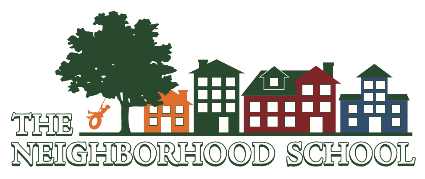 511 W 19th St.Cheyenne, WY 82001307-632-3339Employees are asked to acknowledge they have received (through the website), read and understand the contents of the Department of Family Services Wyoming Child Care Licensing Rules.Employee’s Name (print)_______________________________________________________________________Employee’s Signature__________________________________________________________________________Date_______________________